中国农业科学院蔬菜花卉研究所2023年度第三批公开招聘面试人员名单一、面试人员名单二、面试确认二维码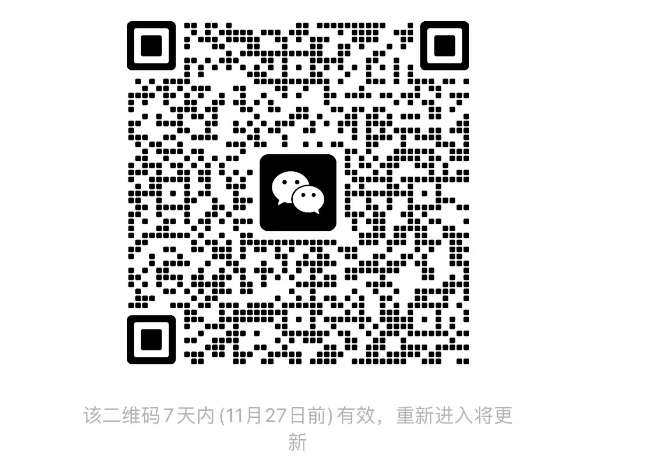 序号姓名考号1蔡成成202303012曹素梅202303023段雍明202303034李莹202303045虞立君20230305